All’Albo del sito web dell’IstitutoSez. Amm.Trasparente/Bandi e contrattiAgli AttiDelibera della Giunta Regionale n.1377 del 07/08/2023Atto di finanziamento D.D. 23959 del 14/11/2023Codice identificativo Rif.PA2023-19704/RER-REIS014004-CUP E99I23000460001PROGETTO “PATENTINO CARRELLI ELEVATORI”Avverso il presente provvedimento è ammesso ricorso, da presentare al Dirigente Scolastico, entro 7 gg. dalla data di pubblicazione dello stesso nell’apposita sezione di pubblicità legale presente sul sito web dell’istituzione scolastica. Trascorso tale termine la graduatoria diventerà definitiva. I lavori della Commissione si concludono alle ore 10:00.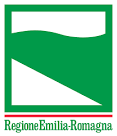 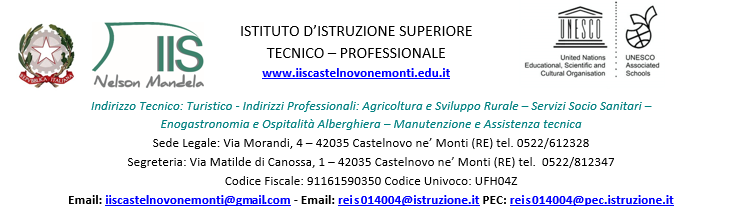 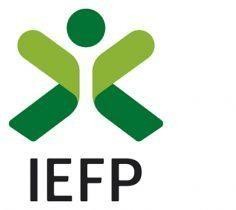   VERBALE DELLA COMMISSIONE DI VALUTAZIONE DEI TITOLI/ESPERIENZE PROFESSIONALI PER L’INDIVIDUAZIONE DI DOCENTI ESPERTI ESTERNI CUI AFFIDARE ATTIVITÀ DI FORMAZIONE NELL’AMBITO DEI PROGETTI IEFPIl presidenteIl ComponenteVerbalizzanteDott.ssa Monica GiovanelliFirma autografa sostituita a mezzo stampa ai sensi e per gli effetti dell’art. 3, co. 2, D.Lgs. n.39/93Prof. Giuseppe PignedoliFirma autografa sostituita a mezzo stampa ai sensi e per gli effetti dell’art. 3, co. 2, D.Lgs. n.39/93A.A. Elisa GussettiFirma autografa sostituita a mezzo stampa ai sensi e per gli effetti dell’art. 3, co. 2, D.Lgs. n.39/93